                                               -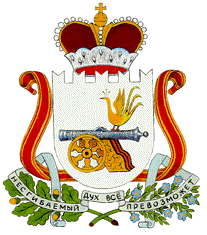                       АДМИНИСТРАЦИЯБАРСУКОВСКОГО СЕЛЬСКОГО ПОСЕЛЕНИЯ                          МОНАСТЫРЩИНСКОГО РАЙОНА                                   СМОЛЕНСКОЙ ОБЛАСТИ                                     ПОСТАНОВЛЕНИЕот 17 .02.2016                                                                 № 10д. БарсукиОб утверждении краткосрочного планареализации региональной программыкапитального ремонта многоквартирныхдомов, расположенных на территорииАдминистрации Барсуковского сельскогопоселения Монастырщинского районаСмоленской области на 2016-2017 годыВ соответствии с частью 6 статьи 189  Жилищного кодекса Российской Федерации и в целях реализации программы капитального ремонта общего имущества в многоквартирных домах, расположенных в Смоленской области,Администрация  Барсуковского сельского поселения Монастырщинского района Смоленской области  п о с т а н о в л я е т:1.Утвердить прилагаемый краткосрочный план реализации региональной программы капитального ремонта многоквартирных домов, расположенных на территории Администрации Барсуковского сельского поселения Монастырщинского района Смоленской области на 2016-2017 год, включить дом № 2 п.Турковского торфопредприятия Монастырщинского района Смоленской области, согласно части 6 статьи 189 Жилищного кодекса Российской Федерации.2.Сроки работ 2016-2017 год.3.Виды работ: ремонт внутридомовых инженерных систем; ремонт крыши; ремонт фасада; ремонт фундамента; утепление фасадов.4.Стоимость работ 5523419,00 рублей5.Источник финансирования-региональный фонд капитального ремонта многоквартирных домов Смоленской области.6.Настоящее постановление подлежит обнародованию, путем размещения на официальном сайте Администации Барсуковского сельского поселения  Монастырщинского района Смоленской области в сети Интернет.7.Контроль за исполнением настоящего постановления оставляю за собой.Глава муниципального образованияБарсуковского сельскогопоселенияМонастырщинского районаСмоленской области                                                                    Т.В. Попкова